Приложение к распоряжениюадминистрации города от ____________ № ________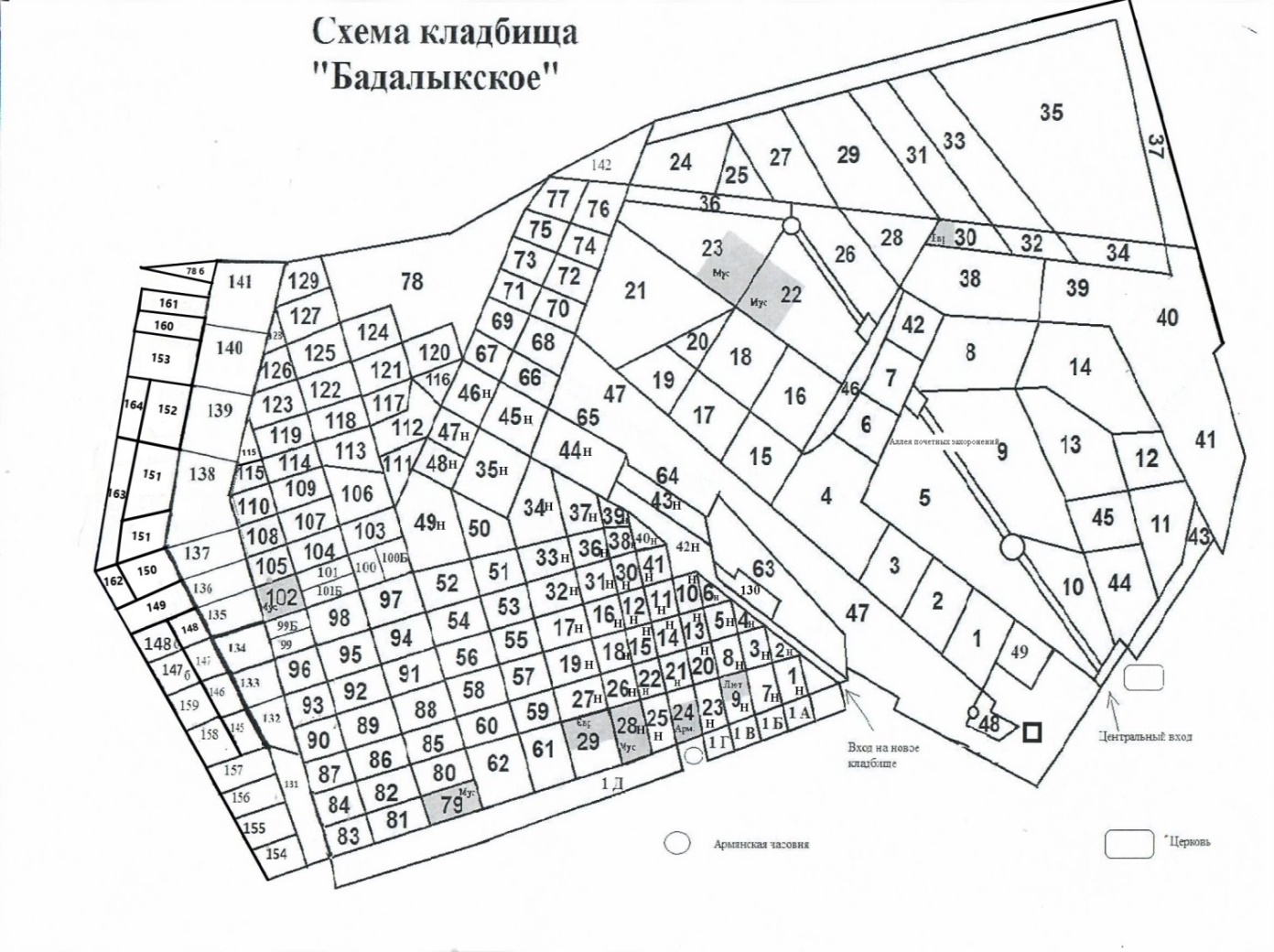 